 CLOSE ALL other browsers, e-mail, etc., to avoid disrupting Zoom synch. Turn telephone ringer OFF during the interview – and back on after we finish.	Set stopwatch at 3:00 minutes.  I’ll start that when I start Zoom for TV production, so I can monitor time throughout the TV interview. OPEN “SCREEN SHARE” – Tom Rogers’ PowerPointZOOM “SPEAKER VIEW”“Three Steps to Nuclear Disarmament”Glen’s Parallax PerspectivesThurston Community TelevisionTape Monday December 12, 2022, for debut on Monday January 2, 2023This month’s interview on “Glen’s Parallax Perspectives” provides fresh information and insights toward abolishing nuclear weapons.  Besides facts, we provide a positive “can-do” attitude with practical strategies.We will explain things clearly enough so people who do not already know much about nuclear weapons will easily understand and become enthusiastic about abolishing them.One truly expert guest – Tom Rogers – will help us explore this topic. Tom Rogers retired from the U.S. Navy in 1998 after a 32-year career as a submarine officer.  He commanded a nuclear attack submarine during the Cold War.  When the Cold War ended in 1991, he recognized the opportunity – and the need – to abolish nuclear weapons.  Since 2004, he has been a member of an organization working to abolish nuclear weapons.  The Ground Zero Center for Nonviolent Action is located immediately next to the Trident nuclear submarine base in Kitsap County, Washington.  Ground Zero’s peace activists have always worked to create mutually respectful  human relations with Navy personnel.  Tom has helped with this since joining Ground Zero.  Tom lives in Poulsbo, Washington.Welcome, Tom!  I am glad you are here!Tom, you served in nuclear-powered submarines armed with nuclear weapons for much of your career.  Would you summarize how your thinking about nuclear weapons changed after the Cold War ended three decades ago?The main point of this TV interview is to help you see that WE CAN INDEED ABOLISH NUCLEAR WEAPONS if we pursue a THOUGHTFUL, STEP-BY-STEP PATH.  
Tom Rogers will explain THREE main points on that path.During this hour we will provide a lot of information and a lot of numbers.  We’ll explain things clearly enough so you can easily follow the flow of reasoning, even if you don’t remember all of the numbers.If you want to review the steps and specific points, you can read a thorough summary of what we said at the “TV Programs” part of my blog, www.parallaxperspectives.org   (Parallax has one R and two L’s.)Also, that post on my blog will include Tom’s proposal of this step-by-step plan, numbers and supporting information.Near the end of this TV program I will repeat how you can find the information on my blog.p. 2:  12,720 nuclear warheads exist worldwide.  I’m showing on the screen the data you provided about the numbers of warheads owned by each of the 9 nations that have them.  The column on the right shows each nation’s total.  The column in the middle shows how many of these are currently deployed.Tom, would you tell us the source of the numbers you are providing?Tom, would you explain what this table means – including what the word “deployed” means here?The U.S. has three ways to use nuclear weapons:  Drop them as bombs from airplanes, launch missiles from silos in the U.S., and launch them from submarines in an ocean.p. 3:  Tom, you drew upon your professional expertise and additional sources of information in order to devise a smart 3-step process toward abolishing nuclear weapons.  Recently I saw you present your plan to another audience.  Now I’m happy you are sharing it with more people on TV.p. 4:  The first step you propose is for the U.S. and Russia to dismantle the nuclear warheads that are NOT deployed.  Why is this the first step?p. 5:  Here again on the screen are the numbers of how many nuclear warheads each nation has DEPLOYED and how many are NOT deployed.Tom, would you help us understand these numbers – especially the two numbers you have circled?How would dismantling those NON-deployed nuclear warheads be a strategically smart way to move ahead toward the rest of your proposal for abolishing nuclear weapons?p. 6:  Tom, would you help us understand what each of these THREE KINDS 
of NON-deployed nuclear weapons are?I like this first step for several reasons:#1.	Since these weapons are NOT deployed – we could dismantle them without in any way weakening our national defense.#2.	If the U.S. takes this first step, it would very likely induce Russia to dismantle their own NON-deployed weapons.  If they don’t immediately do that, other nations would urge them to take this step.#3.	When BOTH nations have done this, we will have created a positive direction for subsequent steps.  I remember during the 1980s when the peace movement was urging steps that the U.S. and USSR could do that would build cooperation and trust.  These were called “Confidence-Building Measures.”  They were smart strategy for reducing tensions during the Cold War and promoting other steps toward peace.p. 7:  Now on the screen – after showing your first step about dismantling NON-deployed warheads – we can see your second step.  We need to renegotiate the New START treaty with Russia to achieve a “minimum deterrent” strategy.Tom, your second step has two parts that our TV viewers need to understand.  The next image on the screen provides information about the New START treaty.  After that, we’ll explain the “minimum deterrent” strategy.p. 8:  Now viewers can see the information you provided about the New Strategic Arms Reduction Treaty:  New START.The Obama administration negotiated New START with Russia, and it went into effect in February 2011.  It ran 10 years and needed to be renewed, but the Trump administration was allowing it to expire.  As soon as President Biden took office in 2021, his administration arranged with the Russians to extend it for 5 years.Tom, would you tell us about the four aspects of New START that we see on the screen?In case Tom does not mention these, Glen could add:  One of the really great things about New START is the important word “REDUCTION.”  This treaty actually REDUCES the numbers of warheads and launchers.In case people worry about cheating, they need to know that New START provides VERY SERIOUS INSPECTIONS.  We don’t need to merely trust that other nations will comply with treaties about nuclear weapons.  Could Tom or Glen say more about this?p. 9:  A moment ago we showed on the screen Tom’s second step, which is to renegotiate the New START treaty with Russia to achieve a “minimum deterrent” strategy.We explained New START.Now let’s discuss the concept of “Minimum Deterrent.”  Tom, please help us understand this.Most Americans do not know that since the late 1960s the U.S. has been pursuing a “first-strike” policy – a policy of STARTING a nuclear war with weapons specifically designed to start a nuclear war.  Most Americans probably want merely a “deterrence” policy – having nuclear weapons to deter anyone from attacking us.  This is the first bullet item on the screen.We have many, many more nuclear weapons that we would need for deterrence.We could sharply reduce our nuclear weapons and still have an adequate deterrent.p. 10:  Tom, help us understand how the U.S. could achieve “minimum deterrent.”p. 11:  A few minutes ago we distinguished between the nuclear warheads that are DEPLOYED (immediately ready to use) and those that are NOT deployed.  Now the screen shows information about three kinds of NON-deployed warheads.Tom, would you tell us what each of these columns means?p. 12:  Now we’re following up on the concept we mentioned about “Minimum Deterrent.”  Tom, you said a reasonable number of warheads would be about 500 for the U.S. and Russia.  Now we see that 500 number in the middle column.  Would you explain the 650 number in the next column – and the difference of 150 between the second and third columns?p. 13:  Tom, after we eliminate the nuclear weapons in excess of what we need for a “Minimum Deterrent,” how many nuclear weapons – and what kinds – would remain?SCREEN SHARE:  ICBM1. ICBMs:  Tom, you want to reduce to ZERO the U.S.’s InterContinental Ballistic Missiles (ICBMs) and their warheads.Explain what the ICBMs are.Where are these missiles located?Why do you want to reduce them to ZERO?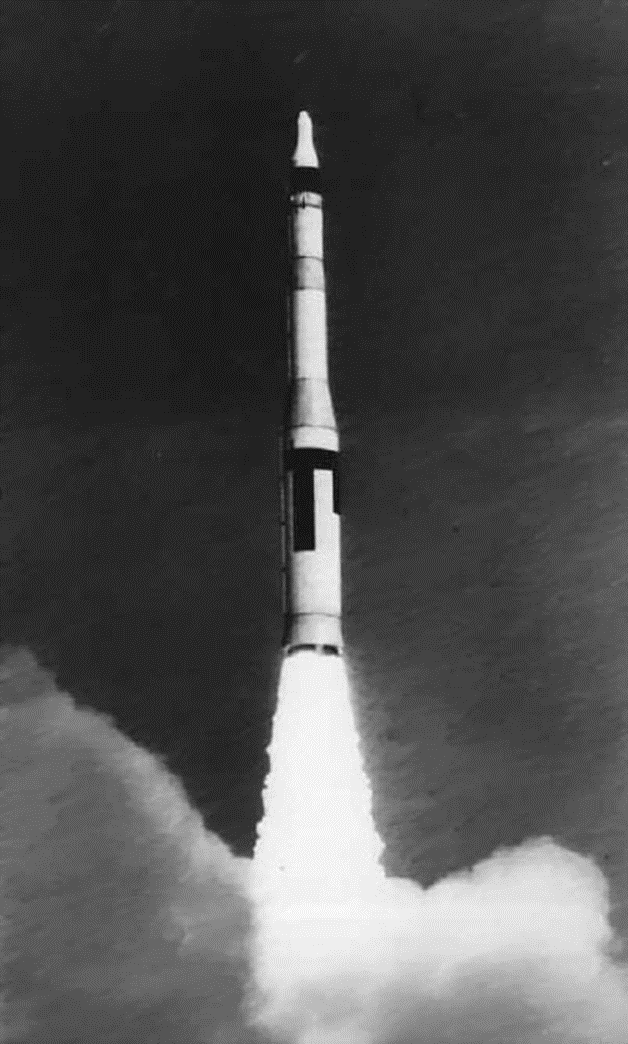 2. B-2 Bombers with B-61 warheads:  Tom, you want to reduce to 20 our current number of B-2 bombers that can carry nuclear bombs.SCREEN SHARE:  B-2 Stealth Bomber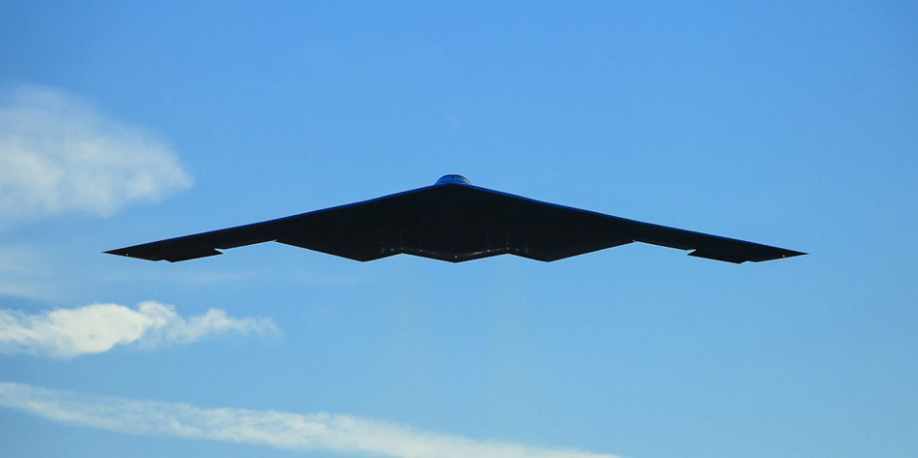 Explain what the B-2 Bombers are.Explain what the B-61 warheads are.Where are these missiles located?Why do you want to reduce our current total to 20?3. Trident submarines – EACH with 16 missiles and 72 warheads:  These are based in Kitsap County, Washington, and Kings Bay, Georgia.Tom, how many Tridents do we have now?Why do you want to reduce our current total to 8?p. 14:  These reductions would add up to 472 deployed and 144 NON-deployed warheads.
Tom, these numbers are similar to the numbers you proposed a few minutes ago:  
500 deployed and 150 NON-deployed warheads.  We have nearly finished your second step.p. 15:  Additional New START Provisions:  4 pointsThe final part of your second step toward nuclear disarmament would be to strengthen 
the New START treaty in the four ways you show on this screen:Tom, would you tell us about each of these four provisions – in about 1 minute for each one?p. 16:  The Way to Nuclear Disarmament.  Now we’ll discuss step 3.We have made a lot of progress through your first two steps toward nuclear disarmament.Now we will look at your third step.  It’s here on this screen.p. 17:  Non-Proliferation Treaty (NPT)The world created – and ratified – the Nuclear Non-Proliferation Treaty (NPT) because during the 1960s the world was afraid that more nations would be acquiring nuclear weapons.The NPT was a grand bargain between the nations that already had nuclear weapons and those that did not.  The nations that did not have them promised in the NPT to never acquire them.  In exchange for that, 5 nations that did have them promised in the NPT’s Article VI to promptly abolish their nuclear weapons.The NPT’s Article VI says: “ Each of the Parties to the Treaty undertakes to pursue negotiations in good faith on effective measures relating to cessation of the nuclear arms race at an early date and to nuclear disarmament, and on a treaty on general and complete disarmament under strict and effective international control.”However, for more than half a century after 1970, the nuclear nations have been violating the NPT.  Very few Americans know about the Non-Proliferation Treaty.  I summarized it just now.Tom, would you discuss the information you show on the screen?Just now we mentioned the Nuclear Non-Proliferation Treaty (NPT), which went into effect in 1970.  Now I want to share some more information about the NPT and how it has led to another bold Treaty, which the peace movement vigorously supports.p. 18:  Treaty on the Prohibition of Nuclear Weapons (TPNW)The nuclear nations – besides violating the NPT – are actually holding the rest of the world hostage to our nuclear weapons.  This has angered the rest of the world so seriously that non-nuclear nations created the Treaty on the Prohibition of Nuclear Weapons (TPNW) and passed it overwhelmingly (122 of 193 nations) through the United Nations General Assembly.By late November 2022, 91 nations have signed the treaty, so they can consider actually ratifying it, and 68 nations have actually ratified it.The TPNW seeks disarmament consistent with what the NPT provides.It really is possible to abolish nuclear weapons worldwide!  In case you think this is too bold to be practical, I want to share with you examples of treaties that have already outlawed other kinds of “weapons of mass destruction.”  Examples:1972:  Biological weapons were banned under the Biological Weapons Convention.1993:  Chemical weapons were banned under the Chemical Weapons Convention.1997:  Land mines were banned under the Anti-Personnel Mine Ban Treaty.2008:  Cluster munitions were banned under the Convention on Cluster Munitions.These historical precedents prove that the world community can indeed ban horrible “Weapons of Mass Destruction” (WMDs).  We have banned other WMDs.  Now we must ban nuclear weapons too – the worst WMD of all – through the worldwide treaty, the TPNW.The Treaty on the Prohibition of Nuclear Weapons (TPNW) is especially powerful because it was written based on the very, very successful 1993 treaty that banned chemical weapons.  That treaty’s success came largely from using a number of active verbs.  It used many active verbs to explicitly prohibit any and all kinds of activities supporting chemical weapons.  Likewise, the Treaty on the Prohibition of Nuclear Weapons (TPNW) includes these provisions:PARTIES TO THE TREATY UNDERTAKE NEVER UNDER ANY CIRCUMSTANCES TODevelop, Test,  Produce, Manufacture, Otherwise Acquire, Possess, Transfer, Deploy, Use, Threat to use, Stockpile nuclear weapons or other nuclear explosive devicesAssist, Finance, Encourage, Induce others to carry out any of these prohibited actsPARTIES ARE OBLIGATED TO COMPLETELY ELIMINATE NUCLEAR WEAPONS.p. 19:  The Way to Nuclear DisarmamentAlthough none of the 9 nations that have nuclear weapons have supported the TPNW, we can build a strong worldwide movement to pressure them to do this.On the screen, Tom proposed a step leading to nuclear disarmament with inspections and other verifications.  Tom, tell us about this final step.I encourage people to learn more about the TPNW by visiting the website of the worldwide organization that has been promoting it.  See www.icanw.org p. 20:  The Way to Nuclear DisarmamentI agree with Tom that this is indeed possible.  Peace is possible.We need to imagine this bold goal – and organize grassroots movements all around the world to make this goal a reality.After the U.S. dropped atomic bombs on two Japanese civilian cities in August 1945, Albert Einstein famously said that “the unleashed power of the atom has changed everything [except how we think, so we are drifting] toward unparalleled catastrophe.”Yes, Einstein was correct:  we really do need to change our thinking – and our consciousness and our national culture – in order to change our overall foreign policy, so we can move toward abolishing nuclear weapons.Nuclear weapons exist in the overall context of U.S. foreign policy, so we must de-militarize our foreign policy overall in order to make more progress toward nuclear disarmament.I like what the World Social Forum affirmed two decades ago:  “Another world is possible!”I truly believe that deep down, most Americans actually would prefer values that are humane, compassionate, peaceful, fair to everyone, and environmentally sustainable.  Because the economic and political elites keep us stuck in a militaristic foreign policy, ONLY a GRASSROOTS MOVEMENT for PEACE and DISARMAMENT can solve the problems.The U.S. cannot achieve our “national security” by making other nations insecure.   I recommend three principles:#1.	Recognize our common humanity.#2.	Refuse to let anyone make you afraid of “the other” (other nations, other races, other religions, other sexual orientations, and so forth).#3.	Promote positive values worldwide, such as love, compassion, nonviolence, human rights, egalitarianism, and a sustainable environment.The problems came from the top down, so solutions must come from the bottom up.  Only a nonviolent GRASSROOTS MOVEMENT can change our foreign policy and abolish nuclear weapons!The huge problems cause some people to feel overwhelmed and defeated.  Let’s replace cynicism and despair with empowerment and hope!  We need a positive and bold “can-do” attitude.  Read what I wrote about this and posted to my blog:  http://parallaxperspectives.org/we-can-replace-cynicism-and-despair-with-empowerment-and-hope  We need to seriously re-think the concept of “national security” in a context much wiser than the narrow military assumptions.Politicians keep promising to protect our “national security.”  Their glib rhetoric is really just a euphemism for escalating a bigger military and more military weapons.  The “national security” slogan is so simplistic and false that it actually interferes with smart thinking.  Therefore, it also prevents us from devising public policies that would be ethical and would make us TRULY SECURE.  Security is NOT a “zero-sum” game in which one nation makes itself secure by making other nations insecure.  No nation can make itself TRULY secure without ALSO supporting the TRUE security of all other nations.  If we were to take the smart steps Tom is proposing – and seriously move toward abolishing nuclear weapons – the world would support our efforts to make the whole world secure – without any nuclear weapons!Tom volunteers actively with the Ground Zero Center for Nonviolent Action, which is located immediately next to the Trident nuclear submarine base at Bangor in Kitsap County, Washington.I connected with Ground Zero when it was founded in 1977.Since 1977, Ground Zero has practiced profoundly ethical nonviolence – and educated the community – and educated people who work for the Navy – toward abolishing nuclear weapons.  They reach out to the heavily Navy-oriented community in Kitsap County and with the larger peace movement to promote mutually respectful human relations.
Several times each year they conduct nonviolent actions at the entry points to the Trident nuclear submarine base. You can learn more – and get involved – by visiting their website, www.gzcenter.org. Ask Andrew to show www.gzcenter.org URL in “lower third.” Ask Andrew to list in closing credits:  HOST – GUEST – INFORMATION Ask Andrew to put Copyright 2022 in the closing creditsI encourage you to connect with Ground Zero and other organizations working to abolish nuclear weapons.In the greater Olympia, Washington, area, the Olympia Coalition to Abolish Nuclear Weapons has done a variety of smart work since 2017.  You can join our e-mail list by contacting me at (360) 491-9093 or glenanderson@integra.netPeople throughout Washington State work together through our statewide coalition.  It includes dozens of grassroots organizations and many individual members.  Contact Washington Against Nuclear Weapons at www.wanwcoalition.org or phone (206) 547-2630.A great many other organizations are active at local, regional, national, and international levels.  I am posting to my blog a list along with a link so people can watch this TV video.  Nuclear Weapons Information Sources -- Updated to December 2022YES, he authorized me to post his handout to my blog’s thorough summary.  Use the .pdf version for posting.Tom provided a handout with the visual images we’ve seen on the screen and supplemental information.  I am posting to my blog his .pdf version of this handout.You can watch this TV program through my blog – and invite your friends to watch it too.  Besides posting the link to watch this TV interview, I’m also typing up a thorough summary of what we said.  My blog post will include Tom’s .pdf and my list of organizations and information sources.Visit www.parallaxperspectives.org, and click either the “TV Programs” link or the “Nuclear Weapons” link.  Look for the title of this January 2023 TV program, “Three Steps to Nuclear Disarmament.”Also, on my blog, you can watch some of my previous TV programs about nuclear weapons.Again, please visit www.parallaxperspectives.org, and click either the “TV Programs” link or the “Nuclear Weapons” link.  Look for the title of this January 2023 TV program, “Three Steps to Nuclear Disarmament” – and other information about nuclear weapons.I want to thank Tom Rogers for sharing his information, insights and encouragement.I also thank the people who have been watching.I encourage you to join with other people in working to abolish nuclear weapons.Governments caused the problems, so they will not take the initiative in solving them.Mainstream news media seem to support the government’s assumptions and positions about nuclear weapons.Since the problems have come from the top down, the solutions must come from the bottom up.Please connect with other people and organizations who are working for nuclear disarmament.You can get information about a wide variety of issues related to peace, social justice and nonviolence through my blog, www.parallaxperspectives.org  
or by phoning me at (360) 491-9093 We're all one human family,      and we all share one planet.We can create a better world,      but we all have to work at it.  The world needs you!   You can help!  Turn telephone ringer back ON again after we finish.Glen’s Parallax Perspectives:  TCTV Program for January 2023“Three Steps to Nuclear Disarmament”HOST:	Glen AndersonGUEST:	Tom RogersINFORMATION:www.gzcenter.orgwww.wanwcoalition.orghttps://parallaxperspectives.org/category/nuclear-weapons https://parallaxperspectives.org/category/tv-programs-parallax-perspectives-seriesCREW:	Andrew EbrightGlen Anderson(360) 491-9093www.parallaxperspectives.org Copyright (c) 2022  Glen Anderson  Ask Andrew to show www.gzcenter.org URL in “lower third.” Ask Andrew to list in closing credits:  HOST – GUEST – INFORMATION Ask Andrew to put Copyright 2022 in the closing credits003A  Opening video032B  Welcome viewers  --  Introduce this month’s topic  --  Introduce Tom Rogers051C  Summarize what we’ll do during this hour.062D  (SKIP PP page 1)  PP page 2 Numbers of warheads in each of the 9 nations.081E  PP page 3 “A Phased Process to Nuclear Disarmament”PP page 4  #1:  U.S. and Russia dismantled non-deployed warheads094F  PP page 5 NON-deployed:    U.S. 3684.    Russia: 4389.PP page 6 NON-deployed:  Retired – Strat.Res. – Tactical135G  PP page 7  #2:  Renegotiate New START with Russia to achieve a “minimum deterrent” strategyPP page 8 New START (Strategic Arms Reduction Treaty)184H  PP page 9 “Minimum Deterrent” – 3 pointsPP page 10 Four steps for the U.S. to reduce warheads to achieve “Minimum Deterrence”?224I  PP page 11 NON-deployed warheadsPP page 12 U.S. and Russia “Min.Deter.” with 150 warhead reserve264J  PP page 13 What’s left in the U.S. stockpile?PP page 14 “ “ “ ““ “ – leaving 472 depl.+ 144 non-depl.304K  PP page 15 Additional New START Provisions:  4 points341L  PP page 16 #3:  HERE ARE TOM’S 3 POINTS:  The Way to Nuclear Disarmament:  3 points. Now here’s point #3354M  PP page 17 NPT – and Article 6396N  PP page 18 TPNWPP page 19:  TPNW:  Discuss:  - What the TPNW is – and what its active verbs would require- Origins from NPT and global frustration with the nuclear nations- Progress thus far- Promoting it further with more publicity in U.S., more ratifications, etc.451O  PP page 20 Tom’s conclusion:  “The Way to Nuclear Disarmament”  --  Imagine eliminating them – Peace is possible!464S  We must build a strategically savvy, bold, ambitious grassroots movement!502T  Promote Ground Zero – www.gzcenter.org 521U  Other local and regional organizations:  OCANW and WANW532V  Other excellent organizations and sources of information 552Y  Glen’s closing encouragement571Z  Closing credits58DONE